Allgemeines DreieckAllgemein gilt für alle Dreieck:Die Winkelsumme im Dreieck ist 180°.Der Umfang u eines Dreiecks berechnet sich aus der Summe der Seiten: u = a + b +cDie Höhe h zu einer Seite, steht immer senkrecht dazu - d.h. die Höhe und die Seite bilden einen rechten Winkel.Flächenberechnung im Dreieck: Multipliziere die Grundseite mit der dazugehörigen Höhe und dividiere das Produkt durch 2.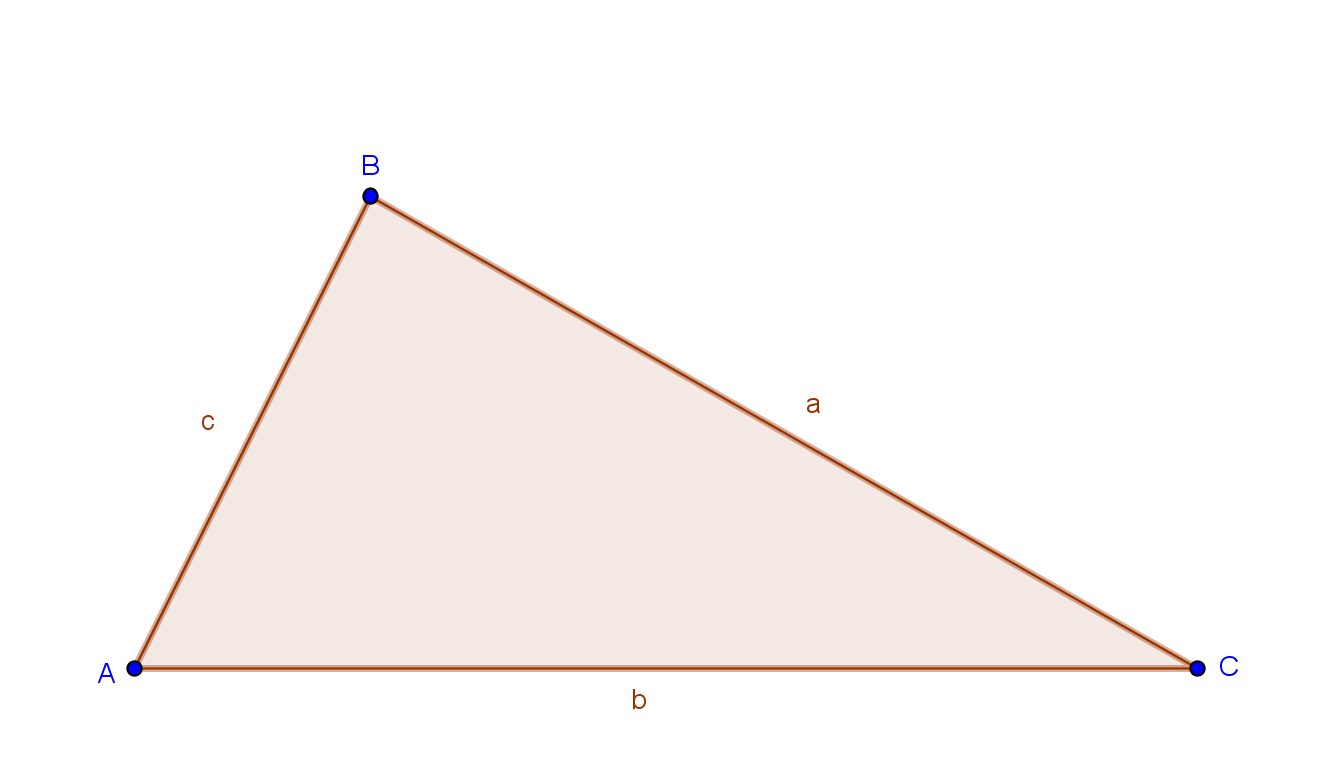 